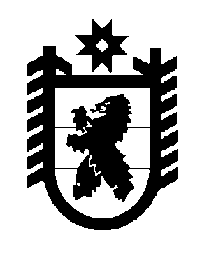 Российская Федерация Республика Карелия    ПРАВИТЕЛЬСТВО РЕСПУБЛИКИ КАРЕЛИЯПОСТАНОВЛЕНИЕот  7 марта 2017 года № 79-Пг. Петрозаводск О разграничении имущества, находящегося в муниципальной собственности Деревянкского сельского поселения В соответствии с Законом Республики Карелия от 3 июля 2008 года       
№ 1212-ЗРК «О реализации части 111 статьи 154 Федерального закона                от 22 августа 2004 года № 122-ФЗ «О внесении изменений в законодательные акты Российской Федерации и признании утратившими силу некоторых законодательных актов Российской Федерации в связи с принятием федеральных законов «О внесении изменений и дополнений    в Федеральный закон «Об общих принципах организации законодательных (представительных) и исполнительных органов государственной власти субъектов Российской Федерации» и «Об общих принципах организации местного самоуправления в Российской Федерации» Правительство Республики Карелия п о с т а н о в л я е т:1. Утвердить перечень имущества, находящегося в муниципальной собственности Деревянкского сельского поселения, передаваемого в муниципальную собственность Прионежского муниципального района, согласно приложению. 2. Право собственности на передаваемое имущество возникает                    у Прионежского муниципального района со дня вступления в силу настоящего постановления. Временно исполняющий обязанности
Главы Республики Карелия                                                А.О. ПарфенчиковПриложение к постановлениюПравительства Республики Карелияот 7 марта 2017 года № 79-ППеречень имущества, находящегося в муниципальной собственности Деревянкского сельского поселения, передаваемого в муниципальную собственность Прионежского муниципального района ____________________Наименование имуществаАдрес местонахождения имуществаИндивидуализирующие характеристики имуществаБиблиотечный фондпос. Деревянка, 
ул. Новинка, д. 145 экз., стоимость 5154,16 руб.